MUNICIPALIDAD DE MONTES DE ORO 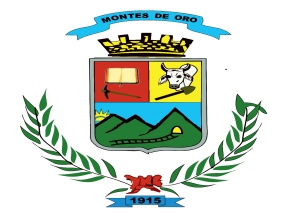 DEPARTAMENTO DE DESARROLLO URBANOTEL: 2639-90-20; Ext: 120, 121inspecciones@munimontesdeoro.go.crREQUISITOS PARA DESFOGUE DE AGUA PLUVIALPresentar un diseño del sitio del punto del desfogue.Presentar el Plano Catastrado y visado por la Municipalidad.Estar al día con los Impuestos Municipales.Presentar el Informe Registral.Realizar una nota describiendo para que va utilizar el desfogue pluvial.